Дидактические игры регионального компонента«Путешествия по городам Мордовии».Дидактическая игра «Путешествия по городам Мордовии»(старший дошкольный возраст)Цель игры: знакомство детей дошкольного возраста с городами Мордовии.Оборудование: карта Мордовии с обозначенными городами.Игровая задача: игра проводится по типу игры настольной игры. По ходу игры, игрок попадает в город, называется сначала воспитателем, затем детьми; читается карточка данных о городе.Играющих: 3-4 человека.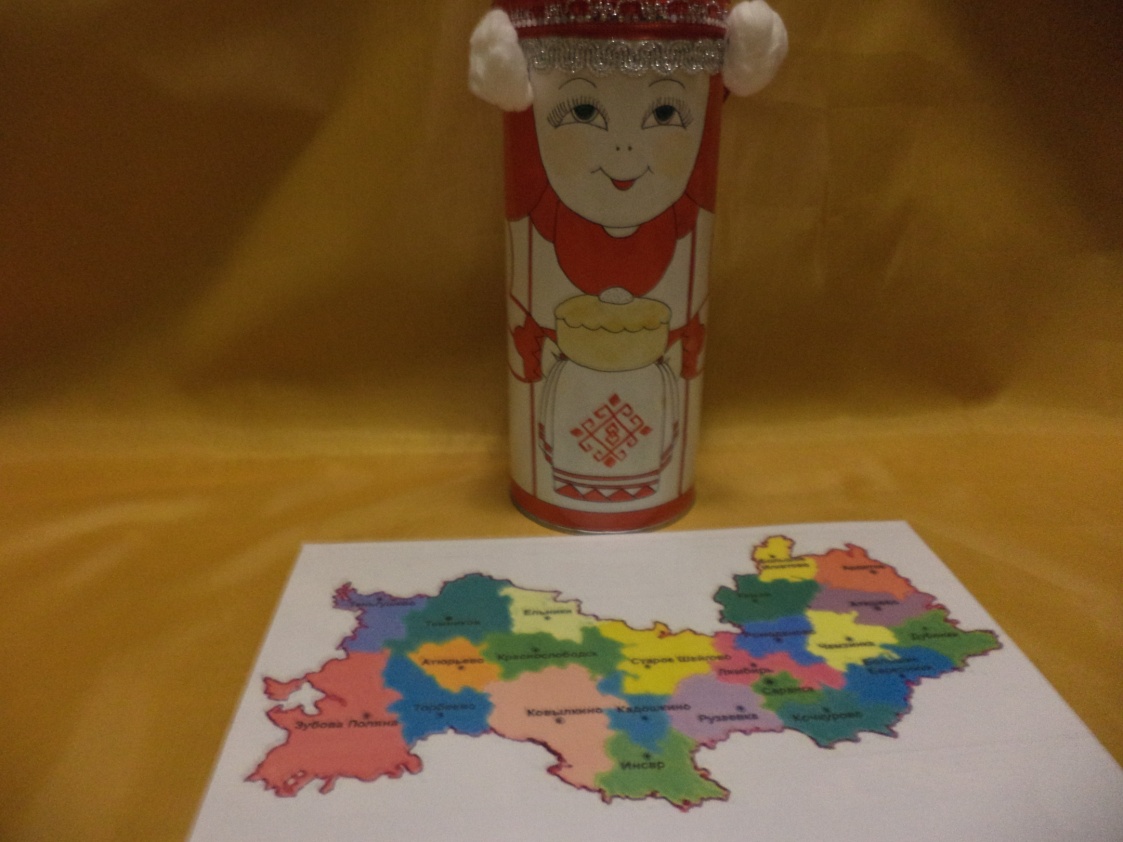 Дидактическая игра «Флаг и герб Мордовии»(средний - сташей дошкольный возраст)Цель игры: знакомство детей младшего дошкольного возраста с флагом Республики Мордовия.Оборудование: образец флага; белое поле для выкладывания элементов, элементы флага РМ.Игровая задача: используя образец, дети выкладывают на белом поле элементы флага Республики Мордовия.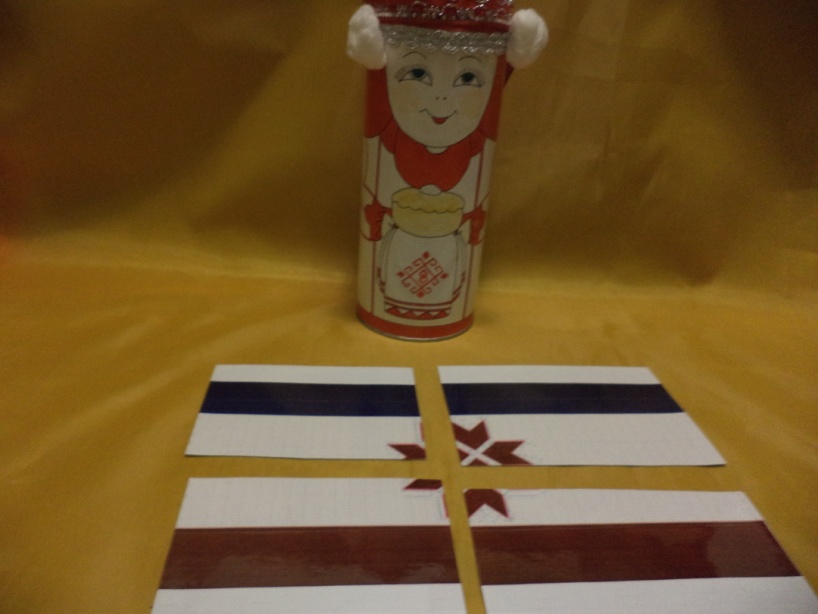 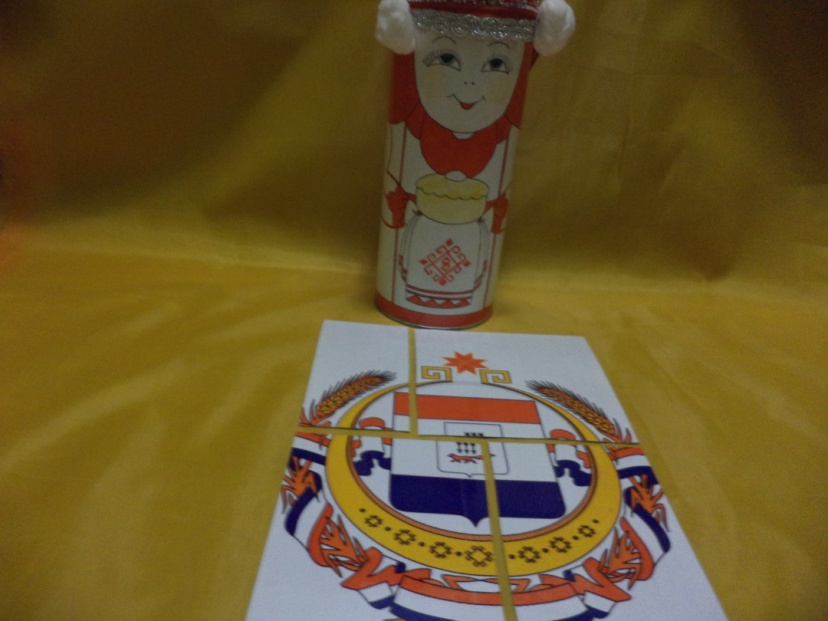 